KaynaklarAbdulkadir Yuvalı, İlhanlılar, Arda Deniz, Moğolların Anadolu Politikası Ve İlhanlılar Devleti Tarihi, Bertold Spuler, İran Moğolları (Siyaset,İdare Ve Kültür İlhanlılar Devri, 1220-1350)İLHANLILAR (1256-1353)Cengiz Han’ın ölümünden sonra Ögeday; Töregene Hatun Başa geçmişlerdi. Töregene Hatun kendisinden sonra Mengü’nün kağan olmasını sağlamıştı.Bu devletin kurucusu Mengü’nün kardeşi (Cengiz’in torunu Hülagü Han’dır). Mengü genişleyen sınırlar içinde İran Bölgesinin idaresini kardeşi Hülagü Han’a bırakmıştır.HÜLÂGÛ DÖNEMİ (1256-1265)Moğol Büyük Hanı Mengü (Möngke) 1253 yılında kurultay kararı ile kardeşi Hülâgû'yu İran, Irak, Suriye, Mısır, Kafkasya ve Anadolu'yu ele geçirip buraları kendisine tâbi bir "ilhan" (il+han "bölge hükümdarı") olarak idare etmek üzere görevlendirdi. Bu suretle başşehri “Tebriz” olmak üzere İran'da kurulan (1256) ve 1295 yılından itibaren tam bağımsız hale gelen devlet, Hülâgû'nun taşıdığı ilhan unvanına nisbeten İlhanlılar adıyla anılmıştır.Alamut Kalesi’nin Alınması (1256)Mengü Han büyük hanlığa seçildiğinde (1251) Moğollar Yakındoğu'ya tam anlamıyla hâkim değildi ve Hülâgû'yu batıya yollarken Mengü öncelikle bunu gerçekleştirmesini istiyordu. Hülâgû yaklaşık 130.000 kişilik ordusuyla Karakorum'dan yola çıktığında planı, o güne kadar;Sultan Melikşah Hârizmşah Alâeddin Tekişdahil birçok hükümdarın alamadığı Alamut Kalesi'ni almak ve arkasından Abbâsî Devleti'ni yıkmaktı. Önce ele geçirdiği şehirlerde Büyük Han Mengü adına para bastırıp (1254, 1 255) Moğol hâkimiyetini yaydığını, 1256'da Alamut Kalesi'nin fethinden sonra ise bastırdığı paralara kendi adını da koydurup ilhanlığını kurduğunu dünyaya duyurdu. Abbasi Devleti’nin Yıkılması (1258):1258'de Bağdat'ı zapt ederek Abbâsî hilâfetini ortadan kaldırdıktan sonra Irak, Azerbaycan ve Suriye'yi ele geçirdi; Moğol İlhanlı hükümdarı Hülagü kumandasındaki Moğol orduları 1258 yılında Bağdat'a yöneldi. Alamut’tan iki yıl sonra 1258’de Bağdat kuşatılmış ve şehir ele geçirilince, Abbasi halifesi Mustasım önce aç bırakılmış ardından da hunharca katledilmiştir. Öldürülenlerin sayısıyla ilgili rivayetler, 800.000 ile 2 milyon arasında değişmektedir. Şehirdeki cesetlerden yayılan kokular Hülâgû’yu birkaç gün içinde gitmeye mecbur etmiştir. Kütüphanelerdeki kitapların bir kısmı yakılmış, bir bölümü de Dicle nehrine atılmıştır, nehir günlerce mürekkep renginde aktığı bilinmektedir. Moğollar, Bağdat’ı işgal edip Abbasi Halifeliği'ne son verdikten sonra Suriye'ye yönelmiş ve birkaç günlük muhasaradan sonra Halep ve Dımaşk’ı da zapt etmişlerdir. Bunun üzerine Eyyübiler'in Halep ve Dımaşk hükümdarı el-Melikün-Nasır Selahaddin Yusuf, Mısır’a bir elçi gönderip acil yardım istedi. O sırada Memlük tahtın da bulunan el-Melikü'l-Mansür Ali, Moğol kuvvetlerine karşı koyacak durumda değildi. Emir Kutuz, ulemanın ve bazı kumandanların da desteğiyle onu azledip el-Melikü'l- Muzaffer unvanıyla tahta çıktı (1259). Ayni-Calut Savaşı (1260)Nedeni: Memlukların Moğolları Ortadoğu’dan atmak istemesiAynicalût Filistin'de Nablus ile Beysan arasında yer alan küçük bir mevki olup rivayete göre adını Hz. Davud tarafından bir savaş sırasında öldürülen Calüt'tan almıştır. Selahaddin-i Eyyübi’nin (1182-1183) Haçlılardan aldığı bu küçük kasabayı, Hittin Savaşı ve Kudüs'ün fethinden önce bölgedeki Haçlı kontlukları üzerine düzenlediği seferlerde bir üs olarak kullanmıştır. Aynicalüt'un asıl şöhreti Memlüklerle Moğollar arasında vuku bulan Aynicalüt Savaşı’ndan kaynaklanmaktadır Suriye'deki şehirleri birer birer istila eden Hülagü, Kutuz'a elçiler gönderip onu tehdit etti ve mukavemet etmeden teslim olmasını istedi. Bunun üzerine Kutuz kumandanlarını toplayıp bir durum değerlendirmesi yaptı. Çeşitli ihtimaller üzerinde duruldu ve neticede savaşa karar verildi, Moğol elçileri de öldürüldü. Kutuz daha sonra bütün Müslümanları, Moğollara karşı cihada davet etti Baybars'tan kısa bir müddet sonra Sultan Kutuz da Hama hakimi Kahire’den Gazze'ye hareket etti (14 Ağustos 1260). Yolda Moğollar'la karşılaşmaktan korkan bazı emirlerin geri dönmek istemeleri üzerine sultan çok tesirli bir konuşma yaptı ve yıllardır beytülmalin ekmeğini yiyen insanların şimdi Allah yolunda cihattan geri kalmalarının kendilerini büyük bir vebal altında bırakacağını söyledi. Bunun üzerine bütün emirler büyük bir şevk ve heyecanla yollarına devam ettiler. Sultan Kutuz Gazze'ye varınca Akka'daki Haçlı kontlarına elçi gönderip topraklarından geçiş izni istedi ve Haçlılar'la bu konuda anlaştıktan sonra Akka'ya hareket etti. Bundan bir süre önce Sayda'nın Moğollar tarafından yağmalanmasına kızan Haçlılar, Sultanı büyük bir törenle karşılayıp hediyeler takdim ettiler ve asker vererek yardıma hazır olduklarını bildirdiler. Sultan onlardan tarafsız kalmalarını ve Müslümanları arkadan vurmamalarını istedi. Böylece iki ateş arasında kalmaktan kurtuldu ve sahil yolunu takip ederek emniyet içinde Aynicalût'a ulaştı. Kutuz'un Aynicalût'a geldiğini duyan Ketboğa (Büyük Han öldüğü için Hülagü Komutanlığı Ketboğa’ya bırakıp Karakurum’a gitmişti.) öfkesinden "bir alev denizi gibi" köpürdü ve yanındakilerle birlikte Aynicalüt'a hareket etti. Sultan Kutuz ise Aynicalût'ta kumandanlarını toplayıp Moğolların İslam dünyasında yaptıkları zulüm, yağma ve tahribatı anlatarak onları galeyana getirdi. Onun sözlerinden çok etkilenen kumandanlar canla başla savaşacaklarına ant içtiler. Kutuz ordusunu ikiye ayırıp bir bölümünü ormanlık sahada pusuya yatırdı, geri kalanını da yine Baybars kumandasında ileri sevk etti. Aralarında Ermeni ve Gürcülerin de bulunduğu Moğol ordusu ertesi gün Aynicalût'a geldi. Baybars'ın emrindeki Memlük kuvvetlerini gören Ketboğa bütün Memlük ordusunun bundan ibaret olduğunu zannederek hücuma geçti. Sabah güneşin doğuşunu takiben başlayan savaş sırasında Baybars sahte bir ricat hareketiyle pusu kurulan yere kadar geri çekildi. Pusuda bekleyen Memlük kuvvetlerinden habersiz olarak ilerleyen Moğollar her taraftan kuşatıldılar. Bazı birlikler çemberi yarıp kaçmayı başardılar, fakat Ketboğa savaşmaya devam etti. Savaşın bu safhasında kumandayı ele alan Sultan Kutuz da başından miğferi çıkarıp yere attı ve yalın kılıç düşman üzerine saldırdı. Öğleye kadar devam eden savaş sonunda Moğollar sayıca üstün İslam ordusu karşısında ağır bir mağlubiyete uğradı. SonuçlarıMoğollar tariklerinde ilk kez bir devlet tarafından batıda yenildi.Adamlarının kaçma teklifini reddeden Ketboğa ile oğlu esir alındılar ve sultanın emriyle öldürüldüler. Memlukların zafer haberi İslam dünyasında büyük sevinç yarattı. Savaştan sonra Sultan Kutuz maiyetindekilerle Dımaşk’a gitti ve iki gün kaldıktan sonra Mısır’a hareket etti. Dönüşte, Aynicalût Savaşı’nda büyük yararlıklar gösteren ve kendisine söz verdiği halde Halep naibliğine tayin etmediği kumandanı Baybars el-Bundukdârî tarafından Salihiye yakınlarında öldürüldü (23 Ekim 1260) .Aynicalût Savaşı tarihin akışını değiştiren en kesin sonuçlu savaşlardan biridir. Kutuz, cesareti, akıl ve dirayetiyle kazandığı bu zafer sayesinde Müslümanları o güne kadar maruz kaldıkları en büyük tehditten kurtarmış oldu.Aynicalût mahalli bir zafer değil, bütün İslam dünyasının büyük bir başarısıdır. Bu zaferle Suriye ve Mısır’dan başka Mağrib hatta bütün Batı Avrupa Moğol istilasından kurtarılmıştır. Zira Moğollar Müslümanların doğudaki son kalesi Mısır'ı ele geçirmiş olsalardı Mağrib'i de kolaylıkla zapt edebilir ve oradan İspanya'ya geçerek bütün Batı Avrupa'yı istila edebilirlerdi. Fırsat kollayan Haçlılar da onlarla iş birliği yaparak İslam dünyasını korkunç bir akıbete sürükleyebilirlerdi. Aynicalût Savaşı sayesinde Memlükler Suriye ve Mısır’daki hâkimiyetlerini sağlamlaştırarak Eyyübi nüfuzuna son verdiler. Moğol istilası karşısında o güne kadar daima pasif kalan ve savunmaya çekilen İslam âlemi bu savaşla ilk defa müdafaa siyasetini bırakıp hücuma geçti ve Moğollar'ın yenilmezliği imajını sildi. Bu zaferle Memlükler büyük itibar kazandılar. Osmanlıların yükselme devrine kadar İslam âleminin hamisi ve en büyük devleti olarak kabul edildiler. Savaştan sonra Müslümanlar, Moğolların tanıdığı imtiyazlardan faydalanarak kendilerine zulüm ve haksızlık eden Hristiyan ve Yahudilere karşı harekete geçerek onlardan intikam aldılar. Aynicalüt Zaferi aynı zamanda bölgedeki Haçlı devletlerinin inkırazını da çabuklaştırdı. Bu zaferle Müslümanların itibarı arttığı için Moğollar Hıristiyanlığa karşı duydukları sempatiden vazgeçerek İslamiyet’e ilgi duydular ve kısa bir müddet sonra da Müslümanlığı kabul etmeye başladılar. Moğollar Aynicalût bozgunundan sonra bir daha Suriye'yi istila amacıyla ciddi bir harekete teşebbüs edemediler. Hülagü'nün Ketboğa'nın intikamını almak üzere gönderdiği ordu Aralık 1260'ta Halep civarında çok sayıda Müslümanı öldürdüyse de kısa sürede geri çekilmek zorunda kaldı. Aynicalût Savaşı aynı zamanda Baybars'a hükümdarlık yolunu açmış ve Kutuz'u öldürerek Memlük tahtına geçmesine vesile olmuştur. Baybars sultan olduktan sonra kendisinin de büyük emeği geçmiş olan bu zaferin hatırasını ebedileştirmek için savaş meydanına “Meşhedü'n-nasr" adlı bir abide diktirmiştir ki rivayete göre İslam tarihindeki ilk abide budur.İlhanlılar tarafından başlatılan zulüm, katliam ve yıkımlarla gerçekleştirilen İslâm dünyasını istilâ hareketi Mısır ve Mağrib'e ulaşamadan sona erdi; Suriye, Filistin ve Kuzey Irak da tahliye edildi. Hülâgû öldüğü zaman (8 Şubat 1265) İlhanlı Devleti'nin sınırları Amuderya'dan Fırat'a ve Kafkasya'dan Belûcistan'a kadar uzanıyor, Anadolu Selçuklu Sultanlığı ile Küçük Ermenistan Krallığı da bağımlı devletlerini oluşturuyordu.ABAKA DÖNEMİ (1265-1282)Hülâgû'nun ölümünden sonra yerine İlhanlı Kurultayı tarafından büyük oğlu Abaka seçildi; ancak ilhanlığı Büyük Han Kubilay tarafından onaylanıncaya kadar beş yıl süreyle resmen tahtına oturamadı. 1265 yılında Bizans İmparatorunun kızıyla evlenmiştir.İlhanlılar arasında İslamiyet’in yayılmaması için mücadele etmiştir (İslamiyet’in yayılmaması için Cengiz yasalarını çok sert uygulamıştır). Babası gibi Budist olmakla beraber siyasî amaçlarla Hristiyanlara yaklaştı ve Avrupa ülkeleriyle ilişkilerini geliştirdi; mücadelesini ise doğuda Çağatay, batıda Altın Orda ve müttefiki Memluk devletleriyle sürdürdü. Elbistan Savaşı (1277): Nedeni: Memluk sultanı Baybars’ın Anadolu seferine çıkması ve Anadolu’da İlhanlı-Memluk üstünlük mücadelesinin yaşanmasıBaybars 1265 yılında kurduğu ordu ile Suriye üzerine sefer düzenlemiştir. Çünkü Memlük ülkesine tüm tehlikeler Suriye üzerinden gelmekteydi. Bu sefer sonucunda bugünkü Kayseri, Arsuz ve Sis gibi önemli şehirleri ele geçirmiştir.Haçlılar ile oldukça büyük mücadelelere girmiş, Kıbrıs'a seferler düzenlemiştir. Bölgedeki irili ufaklı Haçlı prensliklerini ve kalelerini ele geçirirken Antakya gibi önemli bir şehri fethetmiş, Ermeni Prensliğini kendine bağlamıştır.1277 yılında Elbistan'da Moğol ordusunun yenmiş ve büyük bir zafer daha kazanmıştır. Ardından Anadolu'ya yaptığı seferde İlhanlı Devleti’ne karşı duran Türkmen beyleri ile birlik olmuş, Anadolu’daki kazandığı toprakları Türklere bırakarak Şam'a geri dönmüştür. Ancak Moğollar Baybars'ı dışarıda yakalamak ümidiyle çok büyük bir orduyla geri dönmüş ve bu sürede Anadolu'daki Türkler üzerine çok büyük baskı ve zulümlerde bulunmuştur. Binlerce Türk, bu süreçte Moğollar tarafından öldürülmüştür.Memluk Sultanı I. Baybars'ın Anadolu'ya girmesi ve Elbistan Savaşı'nda İlhanlı ordusunu yenmesi üzerine (1277) çıktığı Anadolu seferinde, Baybars'ı davet eden Selçuklu ümerâsına olan kızgınlığı sebebiyle binlerce insanı öldürtmüş, büyük dedesi Cengiz ve babası Hülâgû gibi Müslümanların hâfızalarında yıllarca silinmeyen bir iz bırakmıştır. Abaka'nın İlhanlı devlet teşkilâtının kurulması ve gelişmesinde hizmeti büyüktür. Hızla yayılan İslâmiyet'e karşı atalarının âdet ve geleneklerini korumaya çalışan Abaka'nın 1282 yılında ölümünden sonra yerine kardeşi Teküder (Tekûdâr) geçti.(Antakya üzerinden dönen Baybars, 1277'de dizanteri neticesinde vefat etmiştir. Ama rivayete göre 54 yaşında ölmediği ve kılık değiştirerek doğduğu topraklara geri döndüğü söylenir.)AHMET TEKÛDAR DÖNEMİ (1282-1284)Babası Hülağü Han, annesi Kutuy Hatun’dur. Ağabeyi Abaka’nın 1282 yılında ölümü üzerine Merâga yakınlarında toplanan kurultayda İlhanlıların üçüncü hükümdarı seçildi. Ahmet Teküdâr tahta çıktığında her askere 120 dinar bahşiş vermişti.Tahta çıkınca Müslüman oldu. İhtida ederek İslâm dinini seçtikten sonra kullanmış olduğu adına “Teküdâr” ismine “Ahmed” adını eklemiştir. Bu dönemde İslamiyet’in devletin resmi dini olarak kabul edilmiş olması Türkleşme hadisesini çabuklaştırmıştır.Babasından kalan zengin hazineyi hanedan üyeleri arasında paylaştırdı. Abaka Han’ın tersine Memluklerle dost geçinmek istedi ve zamanın ünlü bilginlerinden Kutbettin Şirazi’yi ve Şeyh Abdurrahman’ı Kahire’ye gönderdi. Ancak Memlûk Sultanı Seyfettin Kalavun, Anadolu’da yapılan yağma ve yıkımlara son verilmediği sürece buna yanaşmayacağını bildirdi.Döneminde Horasan ve Derbent’te barış egemen oldu. Abaka Han’ın oğlu Argun, amcası Ahmet Teküdâr’ı öldürüp devletin başına geçti. Ahmet Teküdâr Han, dindarlığı ve tasavvufa düşkünlüğüyle de tanınır. Güçsüz kişiliği nedeniyle devlet yönetiminde annesi Kutuy Hatun söz sahibiydi.ARGUN DÖNEMİ (1284-1291)İlhanlı hükümdarı. Saltanatı sırasında Budizm'i egemen kılmaya çalışmış, İslamiyet'in yayılmasına karşı çıkmıştır.İlhanlı hükümdarı Abaka Han'ın oğludur. Abaka Han tarafından Horasan Eyaleti'ni yönetmekle görevlendirildi. 1282'de babasının ölümü üzerine başkente geldi. Babasının yerine başa geçen amcası Ahmet Tekudar'ın hanlığını onayladı.Ahmet Teküdâr, ilk iş olarak Memlukler'le uzlaşma yoluna gitti Siyasal amaçlarla İslamiyet'i kabul edip, Ahmed adını aldı. Bu yaklaşım, Memluklerle ilişkileri iyileştirmediği gibi büyük bir bölümü İslamiyet'e karşı olan Moğolları da Ahmet Teküdâr'a düşman etti. Bu muhalefeti örgütleyen ve kendisi de Budist olan Argun, Horasan'da yandaşlar topladı. Bu arada Ahmed Tekudar'ın uyguladığı politikalardan ve İslamiyet'ten hoşnut olmayan Moğol emirlerinin çoğunluğu Argun'a sığındılar. Bu yolla epeyce güç toparlayan Argun, Nisan 1284'te batıya doğru harekete geçti. Rey yakınlarında Ahmed Tekudar'ın güçleriyle yaptığı savaşta yenilerek geri çekilmek zorunda kaldı. Ancak, Ahmet Tekudar'ın askerlerinin bir bölümünün Argun'un saflarına geçmesi ve kimi Moğol emirlerinin de Ahmet Tekudar'a karşı ayaklanmaları olayların gidişini değiştirdi Yeniden saldırıya geçen Argun, Ağustos 1284'te Tekudar'ı Horde'de ele geçirerek öldürdü.Bu dönemde;Silah gücüyle tahtı ele geçiren Argun, geleneğe uygun olması için seçim yapmaya karar verdi. Ağustos 1284'te bir araya gelen prensler, seçim hakkına sahip olan emirler ve yüksek düzeydeki yöneticiler Argun'u, yeni İlhanlı hanı seçtiler.Ahmet Tekudar'ın adamlarını affetti. Tüm yönetim işlerini veziri Geyhatu'ya bırakarak, ona büyük yetkiler tanıdı. Kayırma ve yolsuzlukların bir hayli yoğunlaştığı bu dönemde yönetici kadrolar sürekli değişikliğe uğradı. Yönetime karşı Batı Iran'da, Anadolu'da ve Gürcistan'da başlatılan ayaklanmalar, kanlı bir biçimde bastırıldı.1287'de Bağdatlı bir Yahudi olan ve Müslümanlarla düşmanlığıyla tanınan Sa'dü'd -Devle' yi maliye nazırı ve başvezir olarak atadı. Sa'dü'd-DevIe halktan baskı ve zulümle vergi toplayıp, Argun'un izniyle, Müslümanlarla karşı da zor kullanma politikası izledi. Bu arada saraya çekilip dış dünya ile ilişkisini kesen ve Budist rahiplerin etkisiyle, ömrünü uzatmak için birtakım tedavi yöntemleri deneyen Argun, çok geçmeden hastalandı Sağlığının giderek bozulduğu bu dönemde yanma yalnızca Budist rahipleri ve güvendiği adamı Sa'dü'd-DevIe'yi kabul ediyordu. Bu arada Sa'dü'd-DevIe, kendisine karşı oluşan muhalefeti hediye ve yardımlarla yumuşatmaya çalıştıysa da başarılı olamadı ve düşmanları tarafından yakalanarak idam edildi Bu olayın hemen ardından Argun da öldü.Argun'un hükümdarlığı sırasında, İlhanlı devleti'nde Budizm en parlak dönemini yaşamıştır Argun, İslamiyet'in yayılmasına karşı, Yahudiler'le Hıristiyanlar” korumuşturGEYHATU DÖNEMİ (1291-1295)Adını Hülağü’nün taşıdığı unvandan alan Geyhatu,. Argun’nun ölümü üzerine tahta geçti. Bu dönemde;Anadolu'da İlhanlı yönetimine karşı başlatılan ayaklanmaları bastırmak için yeni kuvvetler gönderdi ve başta Karamanoğulları olmak üzere Türkmenlerle ağır darbeler vurdu.İlhanlı- Memlük mücadelesi devam etti. Geyhatu'nun eğlence düşkünü ve müsrif olması sebebiyle devletin malî gücü zayıfladı. Bunun üzerine Vezir Sadreddin Ahmed el-Hâlidî, Çin'deki uygulamaları örnek alarak kâğıt para bastırıp madenî paraları yasakladı; ancak bu yenilik, halktan tepki gelmesi ve ekonomik hayatta buhran başlaması sonucu dört ay sonra kaldırıldı (1294). Geyhatu Budist olmasına rağmen Müslüman eşinin etkisiyle İslâm'a karşı hoşgörülü idi. 1295 başlarında Geyhatu'nun sefih yaşantısından memnun olmayan bazı devlet adamları, onun Cengiz yasasını ihlâl ettiği gerekçesiyle Hülâgû'nun torunlarından Baydu’yu tahtı ele geçirmeye kışkırttılar. 24 Mart'ta Geyhatu öldürüldü.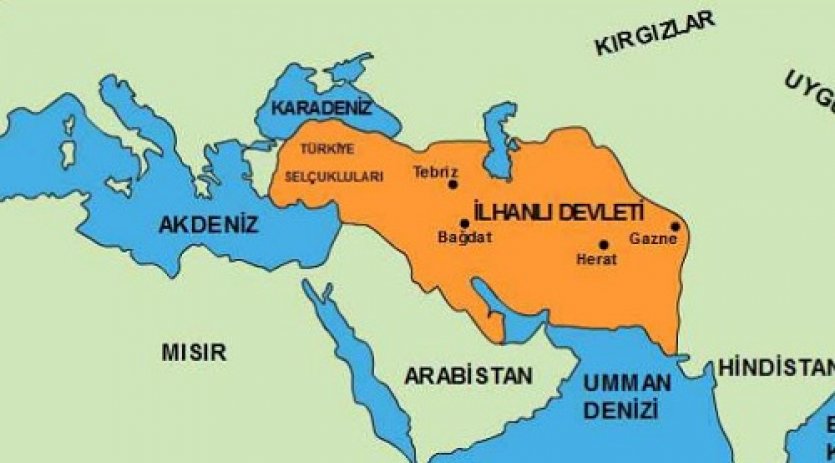 BAYDU DÖNEMİ (1295-1295) Geyhatu’nun yerini alan Baydu 4 Ekim 1295'te bazı devlet adamlarının desteğiyle saltanata gelen Argun'un oğlu Gâzân tarafından öldürtüldü.GAZAN MAMUT HAN (1295-1304)Daha önce 100 bin askeriyle birlikte Müslüman olduğu için Gâzân Mahmud Han adıyla tahta çıkan Gâzân İslâmiyet'i devletin resmî dini haline getirdi. Fakat buna rağmen Anadolu'da halk daha fazla ezilmiş ve perişan edilmiştir. Bu dönemde Gazan Han şu reformları yapmıştır;Gazan Han Çin'deki büyük hanlığa tâbi olmaktan çıkarak sadece kendi adına hutbe okutup para bastırmaya başlamıştır. Yani İlhanlılar tam bağımsız hale gelmiştir. Maliyeyi ıslahla işe başladı.Askerî alanda tedbirler almıştır. Bu maksatla kumandanlara dirlik (hizmet karşılığında belirli miktarda toprak) verdi. Posta teşkilâtını ıslah için menzilhâneler yaptırarak ulakların buralarda dinlenmelerini ve ihtiyaç gidermelerini sağladı; böylece onların halkı tâciz etmelerini engelledi ve âdeta soygun derecesine ulaşan vergileri düzene koyarak halkın gelir seviyesinin yükseltilmesi için çalıştı. Siyasî bakımdan ise Anadolu valiliği meselesinden kaynaklanan Baydu ve Sülemiş isyanlarını bastırdı. Bu iki isyan, Anadolu'daki Moğol valilerinin bu tarihten itibaren ikballerini gittikçe kuvvetlenen Türkmenlere bağlamış olduklarını göstermektedir. Gâzân Han, atalarının Memlukler karşısındaki yenilgilerinin intikamını almak için Papa VIII. Boniface'ye mektup yazarak Hristiyan devletlerinin desteğini sağlamaya çalıştıysa da sonuç alamadı ve o da Dımaşk yakınlarında bozguna uğradı (702/1303).OLCAYTU DÖNEMİ (1304-1317)Gâzân Han'ın 1304'te ölümüyle yerini kardeşi Olcaytu aldı. Olcaytu, ağabeyi gibi muktedir bir kişiliğe sahip olmadığı halde onun kurduğu sistem ve siyasetleri takip ettiği için ülkedeki huzur ve güvenin sürmesini sağladı. Memluk düşmanlığının yanında Avrupa'ya yaklaşırken Anadolu'da Selçuklu Devleti'nin yerini alan Türkmen beyliklerine karşı Bizans'ın yardımına gitti ve II. Andronikos Palaiologos'un kızı ile evlendi. Bu arada Kazvin ile Tebriz arasında Sultâniye adlı bir şehir kurdu ve devlet merkezini buraya nakletti. Gâzân Han zamanında bir dünya tarihi yazmakla görevlendirilmiş olan devlet adamı ve tarihçi Reşîdüddin Fazlullah-ı Hemedânî eserini tamamla- yarak Sultan Olcaytu'ya sunmuştur.EBÛ SAİD BAHADIR (1317-1335)1316 yılında Olcaytu'nun ölümü üzerine tahta henüz çocuk yaştaki oğlu Ebû Said Bahadır Han çıktı. Hükümdarın tecrübesizliğinden ve onun atabegi Emîr Sevinçtin ölümünden istifade eden Vezir Tâceddin Ali Şah, idareyi eline aldı. Beylerbeyi görevine getirilen Emîr Çoban Anadolu'da ortaya çıkan isyanları bastırdı. Altın Orda ve Çağatay hanlıklarından gelecek tehlikeler bertaraf edildi ve böylece doğuda Gazne şehrine, kuzeyde Terek nehrine kadar uzanan topraklarda hâkimiyet sağlandı. Memlukler ile yıllardır devam eden mücadeleye 1323 te yapılan bir antlaşmayla son verildi. Bu sırada Ebû Said ile Emîr Çoban'ın arası açıldı ve sultan, başarılı hizmetler veren Çoban ailesini ihanetle suçlayarak bütün fertlerinin öldürülmesini emretti. Emîr Çoban, o sırada Anadolu valisi olan oğlu Timurtaş'ın Türkmenlerle birleşerek sultana karşı mücadele etme fikrine katılmadığı için bu hatasını hayatıyla ödemiştir. Ebû Said'i bu haksız kararı almaya iten sebep, Emîr Çoban'ın evli kızı Bağdat Hatun'a âşık olması ve bu münasebetle sarayda çeşitli entrikaların çevrilmesidir. Ebu Said, babası Olcaytu zamanında devletin âdeta resmî mezhebi haline gelen Şiîliği terkederek Sünnîliği seçmiş ve İslâmiyet'in yayılması için çalışmıştır. İlhanlı hükümdarlarının en büyüklerinden olan Ebû Said 1335 yılında henüz otuz yaşında iken ölmüş veya zehirlenerek öldürülmüştür.Ebû Said'in vâris bırakmadan ölümü İlhanlı Devleti'nin parçalanmasına ve yerini mahallî hanedanların almasına yol açtı. Ümerâdan Bağdat Hatun'un eski kocası Hasan-ı Büzürg ve Emîr Çoban'ın oğlu Hasan-ı Kûçek, şehzadeler arasındaki taht kavgalarından faydalanarak dilediklerini tahta çıkarmaya başladılar. Sonunda İlhanlı Devleti'nin hâkim olduğu toprâklarda Celâyirliler, Karakoyunlular, Muzafferîler, Horasan Serbedârîleri ve Eratnaoğulları gibi hânedanlar kuruldu.KÜLTÜR VE MEDENİYETİlhanlı Devleti, Moğollardan önce Türkistan'da geliştirilen Türk devlet sistemiyle karşılaşılır. Zira bu sistem, daha Cengiz Han zamanında Moğollara hocalık ve müşavirlik yapmış olan Uygur ve Hârizm Türkleri aracılığıyla benimsenmişti. İlhanlıların bu sistemi, kendilerinden sonra Yakındoğu'da devlet kuran hanedanlara ve nihayet Osmanlılara kaynak oluşturmuştur. İlhanlı idare sisteminin temelini teşkil eden divan, vezirlik, naiplik ve beylerbeyliği gibi kurumlar, Selçuklularda görüldüğü gibi kısmî değişikliklerle Osmanlılarda da yaşatılmıştır. Hükümdarın tahta çıkışında saçı saçılır ve şehzadelere, noyanlara, diğer ümerâya hil'atler, askerlere de bahşiş dağıtılırdı; meselâ Ahmed Teküder tahta çıktığı zaman her askere 120 dinar verilmişti. Bu uygulama Osmanlılarda "cülûs bahşişi" şeklinde devam etmiştir.Hükümdar ile vezirin görev-sorumlulukları İlhanlılarda kesin çizgilerle ayrılmamıştı. Sâhib-dîvân unvanını kullanan ve sivil idarenin başında bulunan vezir malî işlerin sorumluluğunu da taşıyordu. Başta kanunlar olmak üzere resmî evrakı düzenleme ve muhafaza etme geleneği Cengiz Han'dan beri mevcuttu; evrakın tamamı hükümdarın mührü ile tasdik edilirdi. Resmî yazılar, daima eski Moğol âdeti gereğince "sonsuz Tanrı'nın gücü ile” ibaresiyle, İslâmiyet'in kabulünden sonrada besmele ile başlardı. Bu uygulama Gâzân Han zamanında geliştirilmiş ve belgeler özelliklerine göre değişik renkli damgalarla mühürlenmiştir. Gâzân Han'ın bağımsız hareket etmeye başlamasına kadar büyük han İlhanlı sarayında dâimî temsilci bulunduruyor ve şehzadelerle yüksek dereceli görevlilerin idamları ile büyük çaptaki askerî seferlerin açılıp açılmamalarına bizzat kendisi karar veriyordu. ASKERİAskerî bakımdan, Cengiz Han zamanında Moğolların kabile (küren) sistemi yerine kabul edilen Türk onlu sistemi geçerliydi. Bu sistemin başında beylerbeyi bulunur ve onun yanında üç ulus beyi yer alırdı; beylerbeyi merkezde, ulus beyleri kendi bölgelerinde otururlardı. Anadolu Selçuklularında görülen saltanat nâibliği İlhanlılarda da vardı. Ancak bazı durumlarda vezir veya beylerbeyi bu görevi üstlenebiliyordu; meselâ Beylerbeyi Emîr Çoban aynı zamanda nâibdi.EKONOMİİlhanlılarda Moğol Büyük Hanlığı gibi vergi konusunda tâviz vermemişlerdir. Başta Anadolu olmak üzere İlhanlı idaresi altındaki siyasî kuruluşlar, başlarında bulunan idareciler veya İlhanlı Devleti'nin temsilcileri tarafından âdeta soyulmuştur. İlhanlılar Dönemi’nde Anadolu'daki Selçuklu malî ve idarî sistemi tamamen çözülmüş, özellikle toprak sisteminin bozulması idarî, malî ve askerî yapıyı etkilemiştir. Halbuki aynı dönemde İlhanlı Devleti, İran'da "dalay" ve "incü” divanları aracılığıyla toprak idaresini devam ettirmiştir. Para birimi olarak kullanılan dinarın değeri içerdiği altın oranına göre değişmiştir. Gâzân Han zamanında eksik vezinli paralar toplatılarak yeniden darp edildi. Bağlı ülkelerden alınan haraçlar dışında kopçur, kılan ve tamga vergisi devletin en büyük gelirini oluştururdu. Vergi konusunda Gazân Han, kendinden önceki dönemde uygulanan kanun ve teamülleri gözden geçirerek bunları günün ihtiyaçlarına cevap verecek şekilde düzenlerken bazılarını kaldırmış veya yerlerine yenilerini koymuştur. Vergilerin âdil bir şekilde tahsil edilmesi için de görevlilere ağır cezaî hükümler getirmiştir. Osmanlıların kullandığı "defterdar” tabiri de aslında bir İlhanlı terimidir.HUKUK VE DİNGâzân Han zamanına kadar İlhanlılarda Cengiz yasası geçerliydi. Bu tarihten itibaren Müslüman tebaanın şer'î işlerine kadılar; hukukî, siyasî, idarî, örfi ve askerî mahkeme işlerine de Moğol şehzade ve emîrleri arasından seçilen "yarguci”ler bakardı. İlhanlı hükümdarlarından Hülagû, Abaka ve Argun Budist idiler. Ahmed Teküder'in kısa süren hâkimiyetinde İslâmiyet halk arasında yayılmaya başlamışsa da ancak Gâzân Han zamanında resmî din olarak kabul edilmiştir.DİLİlhanlılarda ana dil Moğolcanın yanında Türkçe ve Farsça da geçerliydi. Bu devletin kurulmasıyla X. yüz yıldan beri devam eden Türk göçlerine ilâveten yeni Türk boyları gelmiş, böylece boylar, Yakındoğu'nun ve özellikle Anadolu'nun Türkleşmesinde etkili olmuşlardır. Cengiz Han'ın torunları tarafından kurulan İlhanlı ve Altın Orda devletlerinin İslamlaşması ve Türkleşmesi Moğol istilâsının olumlu yönünü teşkil eder.ALTIN ORDA HANLIĞI (1227-1502)Cengiz (Cengiz) Han'ın 1227'de vuku bulan ölümünden sonra oğulları ve torunları onun fütuhatını devam ettirerek büyük bir Moğol-Türk Hakanlığı kurdular. Bu fütuhatın devamı sonucu 1237-1241 yılları arasında Doğu Avrupa’da, Altın Ordu Devleti ve onun bakayası olan, Kırım, Kazan, Astırhan, Nogay,Sibir hanlarının tarihi bu istila ile yakından alâkadardır.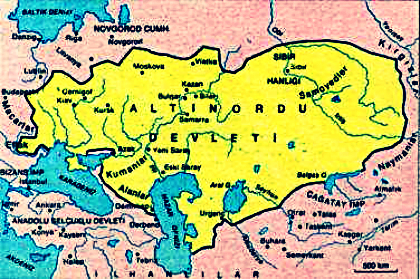 Cengiz'in ölümünden sonra, büyük hanlık makamını Ögedey işgal etti. Onun hâkimiyeti, Türk-Moğol Hakanlığının teşkilatlandırılması bakımından mühimdir. Bu maksatla kurultaylar toplanmış ve bazı umumî kaideler tensip edilmiş, “Cengiz Yasası’nı” tatbik edilmekle beraber, şehirli ve köylü ahalinin ihtiyacına göre bir idare kurulmuştu. 1235'te devlet işlerini alâkadar eden yeni meseleler münasebetiyle toplanan büyük kurultayda Batı Seferi, yani Doğu Avrupa'nın istilası kararlaştırıldı. Bu maksatla bilhassa Türklerden olmak üzere büyük bir ordu toplandı. Mikdarı kat'iyetle bilinmeyen bu Moğol-Türk ordusunun birkaç yüz bin kişiden ibaret olduğu muhakkaktır. Fütuhatın başlangıcı 1236 yılına rastlar.BATU HAN DÖNEMİ (1227- 1255)Batu Han Dönemi’nde iki askeri harekat ile Doğu Avrupa ele geçirilmiştir.Doğu Avrupa’yı İstila Hareketi Birinci SafhaBu muazzam ordunun başında Cengiz'in torunu, Batu (Cuci’nin oğlu) bulunuyordu. Sefere, ondan başka birçok Cengiz oğulları (prensleri) de iştirak edeceklerdi. Ön kıt'aların kumandanı olarak da en meşhur generallerden biri olan Sobutay'ı (Sübegetey, Sübetey) görüyoruz. Bu ordunun yaptığı sefer sonucunda ilk darbe Bulgarlar üzerine oldu. Bu hareket 1224'de Bulgarların, Don boyundan dönen Moğol kıtalarına hücumlarının öcünü almak için yapılmıştı. Bulgarlar az bir zaman içinde yenildiler. Bu suretle Moğol istilasından sonra Orta İdil sahasındaki Bulgar unsuru ortadan kaldırılmış oldu. 1237 sonunda kış mevsimi olmasına rağmen, Moğol-Türk ordusu Rus bölgesinin istilasına başladı. Bu sıralarda Rus yurdu birçok knezliklere bölünmüştü. Bu Rus Knezlikleri arasında mücadeleler eksik olmadığından Rus yurdu, adeta, daimî bir anarşi manzarası arz etmekteydi. Batu Han'ın orduları 1237'de Bulgar memleketinden hareketle Suru (Şura) ırmağının baş kısmını geçtikten sonra, Ryazan üzerine yürüdüler; bir darbe ile burayı ele geçirdiler,O sıralarda ehemmiyetsiz bir kasaba olan Moskova'yı yaktılar, Vladimir, Suzdal, Rostov ve Volga kıyısındaki Yaroslav şehirlerini zaptettiler.Kışın şiddetine rağmen Batu Han kuvvetleri 2-3 ay zarfında birçok kale ve şehirleri ele geçirdiler. 1238 baharı geldiği zaman Moğol-Türk ordusu;Lovat ırmağına varmış bulunuyordu. fakat mevsimin icabı olarak, daha fazla kuzeye, yani Novgorod istikametine gidilmemiş, orduların güneye dönmesi muvafık görülmüştü. Oka nehrine yakın Kozeisk şehrinin fazla mukavemeti, ordunun hareketini biraz yavaşlatmışsa da, mezkur kale zapt ve ahalisi kılıçtan geçirilidi. 1238 ilkbaharında Don ile Dneper nehirleri arasındaki sahaya gelmişlerdi. Bununla seferin ilk safhası sona erdi. Gayet kısa bir zaman içinde, hem de kış olmasına rağmen, Batu Han "Yıldırım" harbiyle Rus yurdunun en mühim kısmını zapt ve Rus knezlerinin askerî kuvvetlerinin istinat noktalarını imha etmişti. Tarihte ilk defa olmak üzere, doğudan gelen Türk istilası, bir darbede Rus knezlerinin siyasî varlıklarını ortadan kaldırmıştı.Doğu Avrupa’yı İstila Hareketi İkinci SafhaBu Moğol-Türk hareketinin ikinci safhası Kumanlara karşı oldu. 1224'de Kalka boyundaki savaştan sonra, Kumanlar Türk - Moğol imparatorluğunun düşmanları arasında sayılıyorlardı. 1238-39 yılındaki seferlerin neticesinde Don boyu ve bütün Kıpçak sahrasından Kumanlar kovuldu. bir kısmı kuzeydoğuda Kama Bulgarları arasına gitmiş, kalanları da Macaristan'a iltica etmişlerdi. Bu suretle Kama boyundaki Kıpçak ve galiba Kumanlarla birlikte olan, Yemeklerin gelmesiyle Türk unsuru artmış ve hatta Bulgarlar bile Kıpçaklaşmışlardı. Bu suretle Moğol istilasının bir neticesi de Orta idil boyundaki Türk ahalisinin yeni şekilde karışmasını mümkün kılmasıdır; bugünkü Kazan Türklerinin kavmî teşekkülleri işte bu tarihî vak'alarla izah olunmaktadır.Batu Han, Kumanların işini bitirdikten sonra, 1240'da Kıyef şehrini, kısa süren bir muhasaradan sonra zaptetti. Daha sonra batıda yer alan Vladimir ve Haliç şehirleri de Moğol-Türkler tarafından işgal edilerek bütün Rus yurdu Batu Han'ın eline geçmiş oldu1241 ilkbaharında Liegnitz yakınında karşılarına çıkan Alman kuvvetlerini yendiler; fakat daha ileriye gidemeyerek, Macaristan'a döndüler. Moğol-Türklerin bir kolu, hatta Balkanlar'a girmiş ve Adriyatik sahillerine bile yaklaşmıştı. Bu suretle 1240-41 seferi tam bir muvaffakiyetle bitmiş, Batu Han'ın ordusu bütün meydan muharebelerini kazanmış, binlerce kilometre genişliğinde Doğu Avrupa sahasını işgal ile burada önce mevcut bütün askerî ve siyasî varlıklara son vermişti. Cengiz hayatta iken, batıdaki bütün sahanın Cuci'ye verileceği takarrür etmişti; buna göre, Batu Han'ın zaptettiği yerler Cuci ulusu olacaktı.Batu Han 1241 yılında İdil'in aşağı mecrasına dönmüş ve nehrin sol sahilinde "Orda'sının (Karargah) merkezini kurmuştu: Burası Saray adını aldı ve çok geçmeden eski Bulgar ve İtil şehirlerinin yerini tuttuğu gibi, onlardan farklı olarak Doğu Avrupa, Hazar denizi ve Aral denizi civarlarıyla Batı Sibir'in en mühim siyasî merkezi oluverdi. Saray şehrinin kurulduğu yer "Cuci Ulusu"nun ortasında ve büyük ticaret yolu üstünde bulunması bakımından, cidden gayet doğru olarak tesbit edilmişti. Bu sebeptendir ki, Saray şehri az zaman içinde yükselivermişti.Cengiz oğulları arasında en değerli kumandan ve dirayetli devlet adamı olarak tanınan Batu Han'ın ancak hakanlığın bütünlüğünü korumak namına Karakurum'daki hakanı tanıdığı ve zahiren ona itaat ettiği anlaşılıyor. Ancak Batu Han kendi ulusunda istediği gibi icraatta bulunuyordu. Batu Han’ın hâkimiyeti 1255'de ölümüne kadar sürmüştür. Batu Han, Altın Ordu Devleti'nin kurucusu sayılmaktadır. Bu devletin teşkilatı Cengiz yasası ve Büyük Moğol-Türk Hakanlığı'nda tatbik edilen esaslara dayanmakla beraber, mahallî birçok hususların tanzimi ve bu memleketlerde mevcut eski an'anelerin de göz önünde tutulması lazım gelmekte idi. Eski Bulgar Hanlığı ve Rus knezliklerinde Altın Ordu'nun menfaatlarına en uygun görülen bir sistem tatbik edilmesi lazım geliyordu. Bu cihetten yeni sistemin Batu Han tarafından muvaffakiyetle icra edildiği görülmektedir.Gerek Bulgar ve gerek Rus yurdunda eski idarede birtakım değişiklikler yapıldı. Her iki memleket Altın Ordu'nun vassalı (tabii) olmakla, birtakım mükellefiyetlere tabi tutuldular. Bu bakımdan bilhassa Rus knezliklerinin vaziyeti enteresandır. Moğol-Türk kuvvetleri fazla bir kalabalık teşkil etmediklerinden bütün Rus şehirleri ve köylerini işgal altına alıp Rus yurdunda kalmalarına maddeten imkan yoktu. Bu sebeptendir ki, kendileri için daha elverişli olan bozkır sahalarını işgal etmişlerdi. Rus knezliklerindeki hakimiyetleri idame ettirebilmek için de birtakım askerî ve idarî tedbirler alınmakla iktifa olundu. Evvela öteden beri mevcut olan knez idaresini olduğu gibi bıraktılar; Ryurik sülalesine mensup olmak üzere, knezliklerin hakimiyetlerini tanıdılar, hatta istiladan önceki büyük ve küçük knezlikler bile muhafaza edildi; yalnız şu şartla ki, knezler makamlarını han tarafından tasdik ettirmeğe mecburdular; yani han'ın tabii sayılıyorlardı, iç intizam ve asayiş yani polislik vazifesi knezlerin eline bırakılmıştı. Bunun dışında: Memleketin umumî asayişine, han'a karşı mükellefiyetlerin yerine getirilmesine ve düşmanca hareketlerin zuhuruna mani olmak maksadiyle han tarafından tayin edilen yüksek memurlar gönderilmekte idi.Altın Orda Devleti’nin (Tatarların) 240 yıl süren Rus yurdu ve halkı üzerindeki etkileri:Altın Ordu tarafından tespit edilen kuvvetli bir disiplin ile her yerde iç emniyet ve asayişin yerleşmesine mucip olduSaray ile Rus knezliklerindeki başkanlar ve darugalar, yahut askerî başbuğlar (tümen, bin ve yüz beğleri) arasında muntazam bir münasebeti temin maksadıyla Cengiz zamanında kurulan posta usulü kullanıldı.O zamana kadar bir tek para sistemi olmayan Rus yurdunda, aynı esaslar üzerinde sikke (Rusça "dengi"-dengi = para, tenke-) bastırıldı. Gümrükler intizamlı bir hale getirildi ve Rusça "tamojnya" (gümrük) tabiri de Türkçe-Moğolca tamga-damga sözünden gelmektedir. Rus knezlerinin büyüklerinin ve askerlerinin Saray'a ve hatta iç Moğolistan'a kadar gitmeleri, birçok Rus büyüklerinin Tatarlarla düşüp kalkmaları, Rusların, yaşayış, giyim tarzlarında olduğu gibi, düşünüş ve görüşlerinde de Tatarların tesiri altında kalmalarına sebep olmuştur. Altın Ordu'da tatbik edilen kuvvetli bir merkeziyetçi devlet rejiminin ve han otoritesinin, dolayısıyla Rus knezlerine bir örnek teşkil ettiğinde şüphe yoktur.Altın Orda Devleti’ndeki Moğolların TürkleşmesiBatu Han'ın kumandasında fütuhat yapan kuvvetlerin 600.000 kişiden ibaret olduğu söylenmektedir; bunun ancak 60.000'i Moğol'du; kalan kısmı muhtelif Türk kavimlerinden toplanmıştı; kumanda heyetinin ve bazı memuriyetlerin başında Moğollar bulunmakta idi. Moğol istilasını yapan bütün kuvvetlere Avrupalılar, Moğol ve Türk fark edilmeksizin "Tatar" demişlerdir. Bu sebeple Cengiz ordularındaki Türk kavimleri, kendilerine böyle görmeseler bile, yabancılar karşısında böyle görünmeğe başlamışlardır. Çok zaman geçmeden İdil boyunda yerleşen Moğollar kalabalık Türk unsuru arasında eriyip gitmişlerse de, bu sahanın ahalisi Türk olmasına rağmen "Tatar" adıyla tanınmağa başlamışlardır. Moğol istilasının neticesi olarak İdil-Ural ve Sibirya'da Türk unsuru arttığı gibi, bir dereceye kadar Moğol unsuru da yerli ahali ile karışmıştır; fakat bu zümrenin daha ziyade yüksek tabakaya mensup olduğu anlaşılıyor.Berke Han Dönemi (1255-1266): Batu Han’ın ölümünden sonra yerine geçen oğulları Sartak ve Ulakçı’nın da aynı yıl içinde ölmeleri üzerine Batu Han’ın kardeşi Berke, han olduAhalisi Müslüman olan Altın Ordu'da Batu'nun küçük biraderi Berke Han'ın (1255-1266) Müslümanlığı kabul etmesiyle, bu ülke, tam manasıyla bir Türk-İslam devleti haline gelmiştir. Zaten bu mıntıkada 922'den beri (yani Bulgarlar'ın İslamiyet’i kabullerinden itibaren) İslam kültürü yayılmıştı. Saray şehri kurulup da Türkistan'la ticaret münasebetleri tekrar kuvvet bulduktan sonra, Altın Ordu'da Müslüman tesirinin birdenbire başka tesirlere galebe çaldığını görüyoruz; neticede Saray hanları Müslüman oldular. Berke Han'ın hâkimiyet zamanı, Altın Ordu'nun, Büyük Hakanlıktan ayrıldığı, yani istiklalini ilan ettiği zamana tesadüf etmektedir; Berke Han kendi namına sikke bastırmakta ve tamamıyla müstakil bir hükümdar gibi hareket etmekte idi. Daha önce Müslümanlığı kabul eden Berke Han’ın en büyük başarısı, Altın Orda’ya karşı başlayan isyanları büyümeden kısa zamanda bastırmasıydı.Berke Han Dönemi Altın Ordu'nun en parlak devri olarak tanınmaktadır; yeni bir "Saray" (Yeni Saray) şehrinin kuruluşu da bunu teyit etmektedir.Mengü Timur (1266-1280)Batu Han’ın torunudur (Togan’ın oğludur). Berke Han’ın vâris bırakmadan ölmesi üzerine Altın Orda tahtına 1266’da geçti. Mengü Timur’un iç ve dış politikada Berke Han’dan farklı bir tutum izlediği söylenemez. Berke Han zamanında başlayan Altın Orda-İlhanlı mücadelesi onun döneminde de kısa aralıklarla devam etti ve bundan her iki taraf da zarar gördü. 1269 yılında yapılan barış antlaşmasından sonra Abaka Han bir daha Altın Orda Hanlığı’nın topraklarına saldırmamıştır. Mengü Timur, dış siyasetinde daima İlhanlı, Bizans ve papalık ilk sırayı almıştır. Ayrıca Ceneviz ve Venediklilerle ticari ilişkiler başlatılmış ve Cenevizliler, Kefe’de daha sonra Karadeniz ticaretinde önemli rol oynayacak olan bir koloni kurmuşlardır.Altın Orda-Memluk iş birliğinin Boğazlar üzerinden gerçekleştirilmesi, Altın Orda Devleti’nin Bizans’a genelde baskı yaparak Boğazlar yolunun açık tutulmasını sağlamıştır. Mengü Timur’un ordusunun 1269-70 yılında İstanbul’u ele geçirmek amacıyla gerçekleştirdiği sefer o sırada İstanbul’da bulunan Memluk elçisi Farisüddin Mes‘udi tarafından durduruldu. Bizans İmparatoru VIII. Mikhail’i Altın Orda Hanlığı ile ilişkilerini gözden geçirmeye ve ertesi yıl Nogay ile bir dostluk antlaşması imzalamaya yöneltti. İmparator gayri meşru Kızı Euphrosyne’yi Emir Nogay’a verip çeyiziyle birlikte ona kıymetli hediyeler yolladı; bu tarihten itibaren Altın Orda-Bizans ilişkisi olumlu bir seyir takip etti. Boğazında çıkan bir çıban yüzünden ölen Mengü Timur zeki ve adaletli bir hükümdardı. Altın Orda Hanlığı’nda ilk defa kendi adına para bastıran han oldu. Memluk kaynakları Mengü Timur’u Müslüman göstermektedir. Ancak onun ya samimi bir Müslüman olmadığı ya da dini hükümleri pekiyi bilmediği veya yeterince önemsemediği söylenebilir.Tuta Mengü, Teleboğa ve Tokta Han Dönemleri:Mengü Temür’den sonra sırasıyla Tuta Mengü ve Teleboğa tahta çıktılar. 1291 yılında tahta çıkan Tokta Han ise Emir Nogay’ın baskısından kurtulmak için fırsat kolladı ve nihayet 1300 yılında onunla savaştı ve galip gelerek öldürttü. Böylece devletin tek hakimi oldu. O tarihten sonra Aşağı İdil, Yayık ve Embe ırmakları boylarında yaşayan ve Emir Nogay’a bağlı kalmış olan boylara ve kavimlere “Nogaylar” denildi.Özbek Han (1313-1342) Tokta Han 1312’de öldü ve yerine Özbek Han geçti.Özbek Han Dönemi’nde İslam dini büsbütün kuvvetlendi. Saray şehri, diğer İslam memleketlerinin büyük şehirleri gibi camiler, medreseler ve tekkelerle süslenmeğe başlandı; hükümdar sarayında âlimler, şeyhler, seyitler ve hocalar itibar kazandılar; medreseler ve mektepler açıldı. Muhtelif İslam memleketlerinden ustalar gelmeye başlandı. Tini Han Dönemi (1342-1343)1341’de ölen Özbek Han’ın yerine önce oğlu Tini Bey, onlardan bir yıl sonra da öbür oğlu Cani Bey, geçti. Cani Bey Dönemi (1343-1357)Cani Bey, Altın Ordu Devleti’nin son büyük hükümdarı sayılır. Onun zamanında devlet daha da güçlendi. İran’daki İlhanlılar Devleti dağıtıldı ve Cani Bey Tebriz’i tamamen ele geçirdi. Anadolu’da kurulan Osmanlı Devleti’nden dolayı bu devirde Altın Ordu Devleti’nin Memluklerle ilişkisi kesildi.  İç Karışıklık Dönemi (1357-1380)Cani Bey 1357 yılında ölünce karışıklıklar başladı. Cani Bey’in oğlu tahta çıktı ve ancak iki yıl yaşadı. 1360-1380 yılları arasında süren kargaşalıkta 14 han tahta çıktı. 20 yıl süren bu karışık dönemden sonra 1380’de tahta çıkan Toktamış Han duruma hâkim oldu. 1359’da ölen Berdi Bey’den sonra Batu Han hanedanı sona ermiş bulunuyordu. Toktamış Han Dönemi (1380 -1405)Nasıreddin Toktamış Han’ın doğum tarihi ve yeri bilinmiyor. 1375’te amcasının oğlu Urus Han’ın babasını öldürmesi üzerine Timur’a sığındı. Timur’un sağladığı para, silah ve askerle Doğu Deşt-i Kıpçak’ın merkezi Sığnak’a yaptığı üç saldırıdan da yenilerek döndü. Nisan 1379’daki dördüncü saldırısında Sığnak’ı aldı. 1379 sonlarında Timur-Melik’i yenerek Doğu Deşt-i Kıpçak’ı tümüyle egemenliği altına aldı. 1380 sonbaharında Batı Deşt-i Kıpçak Hükümdarı Kıyat Mamay’ı Kalka Irmağı boyunca yenerek Cuci soyunun Ak Orda ve Gök Orda kollarını Altın Orda Devleti içinde tek bir yönetim altında toparlayarak dağılan birliği yeniden kurdu.1379’da Harezm’i egemenliği altına alan Timur’un İran içlerinde olmasından yararlanarak 1381’de Harezm’e girdi. 23 Ağustos 1382’de Moskova’yı kuşattı. Kentin düşmesinden sonra bütün Rus prensliklerini yıllık vergiye bağladı. 1384’te Timur Azerbaycan’ı işgal edince 1385’te Memlûk Hükümdarı Berkuk’la ittifak kurdu. 1387’de Maveraünnehir’e girdi. Karşi ve Zincirsaray yörelerini yağmaladı. 1388’de kesin saldırıya geçen Timur’la Kunduzca Irmağı boyunca yaptığı savaşta yenildi. Saray ve Hacı Tarhan (Astrahan) yağmalandı. Uzun bir hazırlıktan sonra 1394’te Derbend’i geçerek Şirvan’a girdi. Mayıs 1395’te Timur’la Terek Irmağı boyunda yaptığı savaşta büyük bir bozguna uğrayarak kaçmak zorunda kaldı. Timur’un çekilmesinden sonra Emir Edgü’nün yardımıyla hanlığını ilan eden Timur-Kutluğ ile 1397’de yaptığı savaşta yenilerek Litvanya Prensi Vitovk’a sığındı. 12 Ağustos 1399’da Litvanya ordusunun desteğinde Timur-Kutluğ’a karşı yaptığı savaşı da kaybetmesinden sonra Deşt-i Kıpçak’ta kaçarak ve saklanarak yaşadı. 1405 başlarında Tümen yakınlarında Emir Edgü’ye yakalanarak öldürüldü. Edige Han (1402-1419)Toktamış Han’dan sonra, Edige Mirza yönetimi ele geçirerek 1419'a kadar devleti idare etti. Bu dönemde iç karışıklıklar yaşanmıştır.Uluğ Muhammed Han (1419-1422)Edige Mirza'dan sonra başa geçen Uluğ Muhammed Han (1419-1422) ise büyük bir lider olmasına rağmen saltanat mücadelesine girmiş olan prensler tarafından tahttan indirildi. Barak Han (1425-1427)Maveraünnehir hâkimi Uluğ Bey'in yardımı ile Barak Han ( 1425- 1427), Uluğ Muhammed'i Saray şehrinden sürerek hükümdarlığını ilan etti. Uluğ Muhammed 1427'de Altın Orda tahtını yeniden ele geçirdi ise de bir müddet sonra Kırım'da hanlığını ilan etmiş olan Hacı Giray'ın yanına sığınmak zorunda kaldı. Küçük Muhammed Han Dönemi (1427-1445)Altın Orda Hanlığını ele geçiren Küçük Muhammed Han'ın (1427- 1445) takip ettirmesi üzerine, Uluğ Muhammed kuzeye giderek orada Kazan Hanlığı'nı kurdu. Küçük Muhammed Han böylece tamamen Altın Orda'nın hâkimi oldu.Seyyid Ahmed Han (1445-1465)Küçük Muhammed Han'ın ölümünden sonra yerine geçen Seyyid Ahmed Han (1445-1465), Hacı Giray'ın kurduğu Kırım Hanlığı ile Moskova knezliğine karşı amansız bir mücadeleye girişti. Altın Orda'yı eski parlak günlerine döndürmek maksadıyla giriştiği bu mücadelede oldukça başarılı sonuçlar aldı. Fakat Kırım Hanı Hacı Giray ile Moskova knezi III. İvan aralarında anlaşarak bir ittifak kurdular. Kırım-Moskova ittifakına karşı Seyyid Ahmed Han da Lehistan ve Litvanya ile anlaşıp bir cephe meydana getirdi ise de bir sonuç alamadı. Ahmed Han Dönemi (1465- 1481)Seyyid Ahmet’in yerine Altın Orda'nın başına geçen Ahmed Han da (1465- 1481) mücadeleyi sürdürdü. Bu mücadele Kırım'ın 1475'te Osmanlı idaresine geçmesinden sonra da devam etti. Osmanlı desteğindeki Kırım Hanlığı ile mücadeleden çekinen Ahmed Han, Leh Kralı IV. Kazimir ile anlaşarak 1480'de Moskova üzerine yürüdü. Ahmed Han'ın gelişini haber alan Ruslar Moskova'yı terk ettiler. Fakat Moskova knezinin müttefiki Kırım hanının Lehistan üzerine sefer açarak Lehliler'in kendisine yardım etmelerine engel olması yüzünden, panik halinde kaçan Rusları takip edemedi. Kış mevsiminin de yaklaşması üzerine acele ile ve perişan bir halde geri çekilmek mecburiyetinde kaldı. Başşehrinin Kırım topçuları tarafından yerle bir edildiğini gören Ahmed Han, memleketinin ve halkının içine düştüğü bu felaketin acısına dayanamayıp üzüntüsünden öldü. Şeyh Ahmed Han (1481-1502)Ahmed Han'ın ölümünden sonra yerine geçen oğlu Şeyh Ahmed Han (1481-1502), dirayetsiz bir hükümdar olduğu için memleketi içine düştüğü buhrandan kurtaramadı. Taht mücadelesine giren prenslerin artması ve bunlar arasındaki rekabet, zaten ağır darbeler yemiş olan devletin parçalanmasına yol açtı. Böylece Altın Orda toprakları üzerinde daha önce kurulan Kırım, Kazan Nogay  Astrahan Sibir hanlıkları da ortaya çıkmış oldu. ÇAĞATAY HANLIĞI (1227-1370)Cengiz Han (1155-1227), ölmezden önce Moğolistan dışında kalan batı bölgelerindeki fethedilen ülkeleri oğullarına tahsis ederken Türkistan ikinci oğlu Çağatay Han'ın hissesine düşmüştü. Kaynaklarda zikredildiğine göre ona tahsis edilen ülkenin hudutları, Doğuda Beş-Balık bölgesini içine alacak şekilde başlıyor, Batıda Ceyhun (Amu-Derya) ırmağına kadar uzanıyordu.Kuzeyde İli havzası ve Yedi-Su bölgelerinin hanlık sahasına dâhil olduğunu, Çağatay Han'ın yaylağının İli boyunda, kışlağının ise Yedi-Su havzasında Kayalık şehri yakınında oluşundan anlaşılmaktadır. Zaten bu bölge hanlığın başkenti durumundadır. Çağatay Han'a tahsis edilen bu ülkede bütün şehirler Ürgençli Mahmut Yalvaç adında bir Türk umûmî vali tarafından Kağan namına idare edilmekteydi. Cengiz Han 1223 yılında Türkistan'ı terk etmezden önce, onu kendi namına bütün Türkistan şehirlerini idare etmek üzere vazifelendirmişti. Bu vazife Ögeday Kağan zamanında da devam etmiş, Bütün Türkistan şehirlerinin idaresi, Vergilerinin toplanması,Kağanlığa gönderilmesi onun idaresine bağlanmıştı.Çağatay Hanlığı sahasındaki bütün şehirleri idare eden Mahmut Yalavaç, Hocent şehrinde otururdu ve ancak kağana karşı hesap vermekle mükellefti. Bütün Türkistan şehirleri, ister mahalli hanedan mensupları ister tayin edilen Darugaçin ve Tangmaçi isimlerindeki idareciler olsun, hep umûmî vali Mahmut Yalvaç vasıtasıyla doğrudan doğruya kağanlık makamına bağlanıyorlardı. Dolayısıyla Çağatay ülkesindeki şehirler, Çağatay Hanlığı'nın hâkimiyeti dışında kalmaktaydı. 1239 yılında Buhara ve yakınındaki Tarab kasabasında zuhur eden isyan ile Mahmut Yalvaç meşgul olmuştu. Bu isyanı vesile ederek Mahmut Yalvaç'ı vazifesinden tard eden Çağatay Han, kağana hesap vermek ve haddini aştığını kabul etmek mecburiyetinde kalmıştı. Ögeday Kağan, ağabeyisinin üzerine fazla varmamış, Mahmut Yalvaç'ı Çin'e vali tayin etmiş, ancak onun yerine oğlu Mesut Yalvaç'ı aynı salahiyet ile umûmî vali yapmıştı. Bu durum göstermektedir ki Çağatay hanları umûmî valiye müdahale hakkında sahip değildiler. 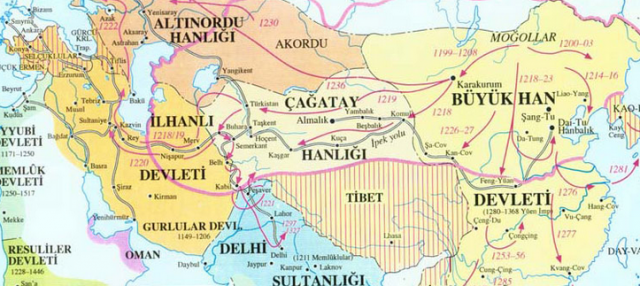 1240 Kurultayı'nda Ögeday Kağan, ağabeyi Çağatay'ın da tasvibi ile yaptığı ve muvaffak olduğu meselelerden iftiharla bahsetmektedir.Şehirlere valiler ve idareciler tayin ederek şehir dışı yaylak, kışlak ve otlakları millete tahsis etmekToprağı Moğollara tahsis ederken susuz bölgelerde kuyular açtırarak milletine su ve otlak yeri temin etmekÖgeday Kağan, Çanay ve Uygurtay adındaki iki adamını sırf bu işleri tanzim etmek üzere vazifeli kılmıştı. Hakikatte Kağan, bu işleri yaparak Moğol milletinin hayat tazına uygun bir şekilde hizmet etmekteydi. Çünkü Moğollar için şehir hayatı cazip değildi. Zaten hayvan sürüleri ve hayat tarzları onların şehirlerde oturmasına mani idi. Böylece şehir hayatından uzak kalarak hem cengâverliklerini koruyarak gevşemiyorlar ve hem de büyük nüfus içinde erimeyi önlemiş oluyorlardı. Şehirlerin idaresini ise mahalli hanedan mensupları veyahut da Mahmut Yalavaç'a bağlı Darugaçin ve Tangmaçinler ile temin ediyorlardı. Hatta değil şehirde oturmayı orada vali olmayı dahi Moğollar hakir bir vazife olarak görüyorlardı. Deşt-i Kıpçak seferi sırasında Ögeday Kağan'ın oğlu Kiyuk, Batu Han'a (1227-1256) karşı itaatsizlikte bulunmuştu. Ögeday Kağan, durumu öğrenince büyük bir hiddete kapılmış ve bu münasebetle suçlu oğlunu azarlarken, kendisini şehirlere Tangmaçi (vali) olarak tayin etmekten söz etmişti. Bu durumdan anlaşıldığına göre şehre idareci olmak bir Moğol asilzadesi için hakaret manasına gelmekteydi.Çağatay Han'ın ordası ilkbahar ve yaz aylarında İli Irmağı havzasında Almalık şehrine yakın bir mahal olan Kuyaş'da, sonbahar ve kış aylarında ise İli Irmağı'nın Yedi-Su havzasında ulaştığı yerde Kayalık şehrine yakın bir yerde bulunurdu. Bu duruma göre Hanlığı'n bir yaylak başkenti bir de kışlak başkenti olmak üzere iki merkezi vardı. Tabiî Çağatay Han'ın ordası dediğimiz zaman ki kaynaklarda Uluğ-Ev adı kullanılıyordu. Onun Uluğ-Ev'i etrafında binlerce çadırın kurulduğu Çadırlı-Yurt manasında ve iki menzil arasında taşınılabilen bir merkez olarak düşünülmelidir. Yani hanlar da dâhil kırlarda şehirlerin dışında yaşanılıyordu. Cengiz Han'ın ordusu Moğolistan'da iken Moğol kabilelerine dayanmakta idi. Daha sonra Uygur bakşılarının teklifi ile klasik Türk devlet yapısındaki onlu sisteme geçilmiş ve kabile askeri yerine bozkırlı Türklerin birliklere girmesi ile askeri birliklerin sayısının yer yer on hatta yirmi misline kadar arttığı görülmüştü. Dolayısıyla Moğolların Türkistan'a girişi münasebeti ile binlikler bir tümen veyahut iki tümene hatta bazen üç dört tümene erişecek şekilde artmış bulunuyordu. Bu vaziyet Moğolların şehre girmemesine rağmen kısa zamanda Türkleşmelerini hazırlayacaktır.Çağatay Hanlığı'nın kuruluş döneminde Çağatay Han'ın emrine dört tane binbaşı verilmişti. Bunların Barlas, Celayir, Sulduz, Arlat kabilelerinin binlikleri ve binbaşıları olduğu anlaşılmaktadır. Daha sonra bu dört tane binliğin asgarî bir tümen hatta bazen iki tümen ve üç tümene kadar büyüdüğünü Çağatay Hanlığı yapısı içinde görmekteyiz.Cengiz Han'ın sağlığında Moğol örf ve adetine en riayetkar ananeyi en iyi bilen ve Cengiz Yasası'nın en iyi tatbikçisi olarak Çağatay Han ün yapmıştı. Diğer kardeşleri ile birlikte babasının Harezmşahlar üzerine yaptığı sefere katılmış hatta en sevdiği oğlu Mu-Tekin, Bamiyan Muhasarası esnasında 1221 yazında maktul düşmüştü. Çağatay, Celaleddin Harezmşah'ı takip vazifesi verildiği için 1221/1222 kışını Hindistan hududunda geçirmişti. Daha sonraki yıllarda Cengiz Han'ın 1226-1227 yıllarında Tangut üzerine yaptığı son sefer boyunca Çağatay, Uluğ Yurt'ta bırakılan birliklerin kumandanı olarak babasına vekâleten naiblik etmişti. Seferin sonunda Cengiz Han öldüğü için babalarının cenaze merasimini, seferden onunla beraber dönen Ögeday ve Tuli ile birlikte yapmışlardı. Büyük kardeşleri Cuci Cengiz Han'dan 6 ay önce öldüğü için bu seferde ve merasimde bulunamamıştı. Daha sonra ertesi yıl yapılacak kurultayda buluşmak üzere kardeşlerinden ayrılarak yurduna dönmüştü. Zaten babaları hayatta iken kardeşler babalarının huzurunda Ögeday'ı kağanlığa halef olarak seçmiş idiler. 1228 Sıçan yılında toplanan kurultayda Çağatay Han, kardeşlerin en büyüğü olarak Ögeday'ı elinden tutarak bizzat kendisi kağanlık makamına oturtmuştu. Bu merasimden sonra da kendi yurduna dönmüştü.Çağatay Han'ın pek çok hanımı olmakla beraber bunlardan en muteber olanı ikisi idi. Bunlardan birincisi Yisülün Hatun'dur. Yisülün Hatun'un anası Börte-Füçin Hatun'un yeğeni idi. Yani o da Kongırat kabilesi noyanlarının soyundandı. Cengiz Han'ın Hatun'u Çağatay'ın anası Kongırat ümerasından Day-Seçen'in kızıydı. Day-Seçen'in oğlan kardeşi Dari-Tay'ın torunu ise Yisülün Hatun'dur. Çağatay Han'ın ikinci hanımı ise Yisülün Hatun'un kız kardeşi Tüken Hatun idi. Çağatay Han'ın sekiz tane oğlu olmuştu.Bunlar yaş sırasına göre 1-Muçi-Yebe, 2-Mu-Tekin, 3-Bilkişi, 4-Sarban, 5-Yesü-Müngge, 6-Baydar, 7-Kadakı, 8-Bayçu'dur.Çağatay Han oğulları içinde en fazla ikinci oğlu Mu-Tekin'i severdi. Cengiz Han da bu torununu ziyadesiyle sever ve daima yanında bulundururdu. Cengiz Han sevdiği torununun Bamiyan'da ölümü üzerine gazaba gelmiş ve Bamiyan şehrini bütünüyle tahrip ettirmişti. Çağatay Han'ın vefatından sonra ona halef olan Çağatay hanları, istisnaları bir tarafa bırakılacak olursa umumiyetle Mu-Tekin'in neslinden gelmişlerdir. Ocak-Şubat 1242 yılında Ögeday Kağan'ın ölümünden birkaç ay sonra Çağatay Han'ın da öldüğünü kaynaklardan tespit edebiliyoruz.KARA-HÜLÂGÜ HAN (1242-1246)Çağatay Han, Yisülün Hatun'dan olan ikinci oğlu Mu-Tekin'i Bamiyan'da kaybedince üçüncü oğlu Bilkişi'yi veliaht yapmak istemişti. Ancak o da 13 yaşında vefat etmişti. Bunun üzerine Çağatay Han Mu-Tekin'in 5 oğlundan biri olan Kara-Hülâgü'nün veliaht olmasını istemiştir. Kara-Hülâgü kardeşlerinin en küçüğü idi. Çağatay Han ölünce onun vasiyetine uyarak Kara-Hülâgü'yü hanlık makamına oturttular. Kara-Hülâgü Han'ın bu hanlığı 1246 yılında Kiyuk'un kağan seçilmesine kadar devam etmiştir. Kiyuk Kağan (1246-1248) bu makama gelir gelmez Kara-Hülâgü Han'ı azlederek onun yerine Çağatay Han'ın beşinci oğlu Yesü-Möngke'yi hanlık makamına tayin etmiştir. YESÜ MÖNGKE HAN (1246-1251)1246 Kurultay'ında Kiyuk, büyük kağan seçildikten sonra Çağatay ulusunun başında bulunan Kara-Hülâgü Han'ı tahttan azletmişti. Zira Kiyuk Kağan’a göre oğul dururken torunun tahta çıkması uygun değildi. Çünkü o sırada Çağatay Han'ın oğullarından Yesü Möngke hayatta idi. Çağatay Han'ın beşinci oğlu Yesü Möngke kaynakların verdiği bilgiye göre devamlı sarhoş gezer, devlet işlerini hanımı Tayşi Hatun ve veziri Bahaeddin Merginani yürütürdü. Vezir Bahaeddin Merginani bir ilim adamı idi. Âlimleri ve ilmi koruyan muhterem bir zat idi. Çağatay Han'ın veziri Habeş Amid tarafından yetiştirilmişti. Hatta Çağatay'ın oğullarından Yesü Möngke'nin yanına Bahaeddin Merginani'yi veren de Habeş Amid idi. 1251 yılına kadar Yesü Möngke'nin hanlığı devam etti. 1251 yılı içinde yapılan kağanlık seçiminde Möngke Kağan seçilince Kara-Hülâgü tekrar hanlığa iade edildi ve Yesü Möngke katledilirken ciddi bir ilim adamı olan Bahaeddin Merginani de katledilenler arasındaydı. Ancak hanlığına iade edilen Kara-Hülâgü, hanlığa oturamadan yolda ölecektir. ORGİNA HATUN (KARA HÜLAĞÜ’NÜN KARISI) (1252-1261)Kara Hülağü’nün hatunu Organa Hatun hem Kara-Hülâgü'ye ve hem de ona halef olacak oğlu Mübarek-Şah'a vekâleten 1251 yılından 1261 yılına kadar Çağatay ulusunun başında idareci olarak kalacaktır.Kara-Hülâgü Han'ın oğlu Mübarek-Şah küçük yaşta olduğu için hanlığa nasbedilmiş, fakat annesi Organa Hatun nıyabeten 1261 yılına kadar fiilen on yıl hanlık makamını idare edecektir. ALGU HAN (1261-1266)1261 yılında Çağatay'ın altıncı oğlu Baydar'ın oğlu Algu Han, Çağatay tahtı için ortaya çıkacaktır. Algu, Arık Buka tarafından Çağatay Hanlığı makamına gönderilmiş ve hanlık makamını ele geçirdikten sonra Arık Buka'ya erzak ve askerî malzeme göndermek için emir verilmişti. Algu, Çağatay Hanlığı'nı istiklâline kavuşturmak arzusunda olduğu için silâh yardımını göndermekten imtina etmiş, Arık Buka ile Kubilay arasındaki mücadelede dışarıda kalmayı tercih etmişti. Bunun üzerine Arık Buka, Algu üzerine yürümek istemiş ise de 1262 yılında Sayram'a (Süt Gölü) yakın bir yerdeki Polat mevkiinde muharebe etmişler ve bu muharebeyi Algu kazanmıştı. Ancak daha sonra Arık Buka tekrar zafer kazanmayı temin etmiş, fakat 1263 yılında Kubilay Kağan'ın ordularının üzerine geldiğini öğrenince Çağatay bölgesini terk etmişti.Bu münasebetle de Algu Han, Çağatay Hanlığı'nı tekrar derleyip toparlamaya muvaffak olacaktır. 1266 yılında Algu Han öldüğü sırada Çağatay Hanlığı, kağanlığın vesayetinden kurtulmak için mücadele vermekte idi. Hatta şehirlerin idarecisi durumunda olan Mesut Yalvaç da kağanlık merkezindeki bu karışıklıktan dolayı Algu'ya yakın davranmıştı. MÜBAREK-ŞAH (1266)Algu Han'ın 1266 yılının ilk aylarında ölümü üzerine Kara-Hülâgü Han'ın oğlu yetişkin yaşa girmiş olan Mübarek-Şah, hanlık makamına oturmuştu. 1266 Martı'nda hanlığa Mübarek-Şah'ın kendiliğinden oturmuş olması Kubilay Kağan'ın hoşuna gitmemişti. Eylül ayında, yani altı ay sonra, Yesü Möngke-Tuva'nın oğlu Barak, Kubilay tarafından Çağatay ulusuna han olarak gönderilecektir. Eylül ayının içinde Barak gelip duruma hâkim olacaktır. Mübarek-Şah kaynaklardan anlaşıldığına göre yumuşak huylu bir zat idi. Nitekim Barak'a boyun eğerek onun maiyyetine girmiş ve hizmet etmiştir. Kara-Hülâgü Han'ın Organa Hatun'dan bir oğlu olmuştu. Mübarek-Şah adını taşıyan bu zat Çağataylı ailesi içinde ilk Müslüman olan şahsiyettir.BARAK HAN (1266-1271)Kubilay Kağan 1264 yılında kardeşi Arık Buka'yı bertaraf ettikten sonra Algu'nun ölümü üzerine boşalan Çağataylı tahtına Mübarek-Şah'ın kendiliğinden oturmasını hoş görmeyerek onun yerine Barak Han'ı Çağatay ulusuna han tayin etmişti. Arık Buka ile Kubilay'ın kağanlık için mücadelesi sırasında Ögeday Kağan'ın İmil ırmağı havzasında oturan torunu Kaydu Han, Ögeday ulusunu tekrar canlandırmıştı. Barak, ulusuna ulaştıktan sonra kısa zamanda duruma hâkim olmuş ve hatta Mübarek-Şah'ı dahi maiyyetine alarak onu Av Emiri, yani Barsçı'lığına tayin etmişti. Barak Han, Çağatay ulusuna hâkim olduktan sonra Kaydu Han ile İl-hanlı hükümdarı Abaka Han ile ve hatta Kubilay Kağan'a karşı dahi Çağatay ulusunu müdafaa mecburiyetinde kalacaktır. Hanlığının ilk yılında Kubilay Kağan'ın Çağatay ülkesine Moğultay ismindeki kumandanıyla gönderdiği orduyu mağlup etmiş, hatta Doğu Türkistan'daki Hoten şehrine kadar onları kovalamıştı. Ögeday ulusunun başındaki Kaydu Han ile yaptığı muharebeler iyi gitmekte iken 1267 yılındaki son muharebeyi kaybederek Semerkant yakınlarına çekilmek mecburiyetinde kalmıştır. Daha sonra Ögeday Kağan'ın torunu Kadan-Oğul'un oğlu Kıpçak-Oğul Barak Han'ın yanına elçi olarak gelmiş ve sulh yapılmıştı. Ertesi yıl 1269'da Talas yakınında müşterek bir kurultay toplanmış, Ögeday ve Çağatay sülâlelerinin mensupları, kumandanları hep bir araya gelmişlerdir. 1269 kurultayı Barak Han'ın Kaydu Han'a tâbiliği kabul ettiği kurultay olarak görülür. Yani Barak, Kubilay Kağan'ı değil, Kaydu Han'ı kağan gibi kabul etmekteydi. Şehirleri idare eden Mesut Yalvaç ise bundan sonra topladığı vergileri kağanlığa değil, Kaydu Han'a gönderecekti. Barak Han, Doğu Türkistan'ın ana bölümünü Kaydu Han'a terk ediyordu. 1270 yılında, Barak Han'ın ordusu iki koldan Ceyhun ırmağını geçtiler. Abaka Han'ın gönderdiği kuvvetleri burada mağlup eden Barak Han, Nişabur'u da zaptetti. Daha sonra 1270 yazında cereyan eden ikinci muharebede Kaydu Han'ın gönderdiği yardımcı kuvvetlerin Barak Han'dan ayrılarak geri dönmesi dolayısıyla Barak Han, yalnız başına Abaka Han ile karşılaşmak mecburiyetinde kalacaktır. Bu muharebeyi Barak Han, kaybederek Ceyhun'un kuzeyine çekilecektir. Ertesi yıl İlhanlı kuvvetleri Ceyhun'u geçerek Çağatay ülkesine girmişler ve Barak Han'ı çok güç durumda bırakmışlardı.Kaydu Han amcazedesi Barak Han'a yardımcı olabilmek için Maveraünnehir'e girecektir. Bu kuvvetlerin gelişi dolayısıyla İlhanlı hükümdarı Abaka'nın kuvvetleri süratle Ceyhun'un güneyine çekileceklerdir. Ancak Barak Han, bu hadise sırasında vefat edecektir. Barak Han ölmezden bir yıl önce İslamiyet'i kabul ederek Sultan Gıyaseddin unvanını almıştı.NİKBAY HAN (1271-1274)Barak Han'ın 1271 yılı sonlarında vefat edişinden sonra Çağatay Han'ın dördüncü oğlu Sarban'ın oğlu Nikbay Han tahta geçmiştir.Barak'ın vefatından sonra çıkan karışıklıklar sırasında İlhanlı ordusunun Abaka öncülüğünde Buhara'ya girdikten sonra elli bin kişiyi katlettirmiş, şehrin abidelerini de tahrip ettirmişti. Hatta Mesut Yalavaç'ın yaptırdığı büyük Mesudîye Medresesi bu tahrip olanlar arasında bulunmaktaydı. Nikbay, 671 yılında Abaka'nın kuvvetlerini mağlup etmiş ve Çağataylı toprağından çıkarmıştı. Nikbay’ın Hanlığı 1274 yılı içinde bitmiş olmalıdır.BUKA-TİMUR HAN (1274-1277)Nikbay Han'ın kısa ve mücadele içinde geçen hükümdarlığından sonra Buka-Timur ona halef olmuştur. Hakkında pek bilgi verilmemektedir. Ancak Saçkıran hastalığından vefat ettiğini söylemektedir. Muhtemelen üç yıl kadar hanlık etmiştir.DUVA HAN (1277-1307)Buka-Timur Han'ın ölümünden sonra Duva Han onun yerine Çağatay Hanlığı makamına gelmiştir. Barak Han'ın beş oğlundan ikincisidir. Onun otuz yıl süren saltanatı müddetince Çağatay Hanlığı üst üste gelen tahribat yağma ve katliamların meydana getirdiği yaraların tedavi gördüğü devre olacaktır. Bu dönemde harap şehirler imar edilirken Andican adında yeni bir şehir kurulmuştur. 1272 yılında Buhara'nın tahribi sırasında yıkılan yerler tekrar canlanmış Mesudiye Medresesi yeniden imar olmuştu. 1289 yılında Mesud Yalvaç vefat edince medresenin yanında kendisi için yaptırmış olduğu türbeye defnolunmuştur. Ekim 1289 yılında vefat eden Mesud Bey'in yerine büyük oğlu Ebubekir Yalvaç tayin olunmuştu.Reşidüddin'in nakline göre Kubilay Kağan'ın halefi olan torunu Olcaytu Timur Kağan'ın (1294-1307) dikkati Kaydu ile Duva ittifakına dönecektir. Zira Kaydu'nun devleti büyük itibar kazanmıştı. Bunun üzerine Kaydu ile Olcaytu Timur Kağan arasında muharebeler başlayacak ve muharebe yaralanan Kaydu'nun ölümü ile son bulacaktır.Bu hadiselerin 1298 yılında başlayıp 1301 yılına kadar da devam ettiği bilinmektedir. Buna göre 1301 yılında Kaydu Han vefat etmiştir. Duva Han, Kaydu ile Olcaytu Timur Kağan arasındaki mücadeleye katılmamış ve bununla iyi bir politika takip etmiş olmaktaydı. Babasının ölümünden sonra Kaydu'nun yerine geçen oğlu Çapar Han (1301-1306) babasının dirayetini gösteremeyecektir. Bu duruma göre 1303 yılında Duva Han ile Çapar Han arasında huzursuzluk meydana gelmişti. Daha sonra çarpışmalar zuhur edecek ve ittifak bozulunca bundan istifade eden Olcaytu Timur Kağan'ın orduları, Çapar Han üzerine yürüyeceklerdir. Duva Han ile Çapar Han arasındaki çarpışmalar, nihayet 1304 yılında harbe dönüşmüş, Çapar Han'ın kuvvetleri Çağatay ülkesine girmişlerdir. Birinci muharebe Semerkant civarında ikinci muharebe ise Hocent yakınlarında cereyan etmiş ve Çapar Han mağlup bir vaziyette ülkesine doğru çekilirken bu defa Olcaytu Timur Kağan'ın orduları ülkesini istilâ etmeye başlamıştı. 1305 yılında çok üstün kuvvetler ile Ögedaylıların yurduna giren kağanlık orduları Kaydu Han'ın kurduğu bu güçlü ili tamamen dağıtmışlardı.1305'i 1306'ya bağlayan aylarda dağılan kabilelerin bir kısmı kağanın ordularına boyun eğmiş, geri kalanlar ise Çapar Han başta olmak üzere Duva Han'a sığınmak mecburiyetinde kalmışlardı. Duva Han, bu iltica edenleri Ceyhun ırmağını geçirerek kuzey Afganistan'a iskan etmişti. Hatta onlardan bir kısmı Horasan üzerinden İlhanlı ülkesine giderek onlara iltica edeceklerdir.61 Böylece 1306 tarihinde Kaydu Han'ın kırk yıl boyunca dirayetle topladığı ulusu tamamen tarihe karışmış oluyordu. Bu son hadise ve iltica durumundan sonra Duva Han ile Çapar Han'ın barıştıkları anlaşılmaktadır. Timur Han'ın orduları, Ögeday ulusunu yok etmekle kalmamış, ayrıca Çağatay Hanlığı'nın merkezi durumunda olan İli Irmağı havzası ile Yedi-Su ve Talas havzalarını da tamamen istilâ ve yağma etmişlerdi. Duva Han, kağanın orduları ile mücadele etmiş ve daha ileri harekata devam etmelerini önlemişti. Reşidüddin'e göre, bu muharebelerde yaralanmış ve daha sonra bunların tesiri ile ölmüştür. Duva Han otuz yıl süren saltanattan sonra 13 Temmuz 1306-2 Temmuz 1307 tarihinde ölmüştür. Mu'iniddin Natanzi, 24 Temmuz 1305-12 Temmuz 1306 tarihini vermekte ise de hadiselerin seyrinden 1307 tarihine daha uygun düşmektedir.64 Duva Han öldükten sonra geriye bir hayli şehzade bırakmıştır. Bunların bir kısmı kendisini takiben sıra ile han olmuşlardır.KÜNÇÜK HAN (1307-1308)Duva Han'ın ölümü üzerine Künçük Han babasının yerine Çağatay Hanlığı makamına gelmiştir. Ancak hanlık içinde karışıklıklar halen devam etmekteydi. Çağatay Hanlığına mensup Taligu, Künçük Han'a karşı hareket edenler arasındaydı. 707 yılı sonunda (1308 Mayısı) Börübaşı mevkiinde Künçük Han'a baskın ederek onu katledileceklerdir. Bunun üzerine Duva Han'ın diğer oğulları birleşerek Taligu Han (1308-1309) üzerine yürüyeceklerdir. Dolayısıyla Künçük Han'ın hanlığı bir yıl kadar sürmüştür. Taligu bu münasebetle hanlığını ilan edecektir. İlk yaptığı toy (kurultay)'da Duva Han'ın oğullarından Kebek'in baskınına uğrayarak katledilecektir. Onunda hanlığı bir yıla yakın fakat karışıklık içinde geçmiştir. 708 senesi sonu (1309 Haziran) 66 olmaktadır. Bu vakadan sonra Kebek ağabeyi İsen-Buka'yı Çağatay Hanlığı tahtına çıkarmıştır. İsen-Buka'nın hanlığının üçüncü yılına Buyantu Kağan (1311-1320) Çağataylı şehzadelerinden Yasavur-Oğlanı, eline yarlık vererek, Çağatay ulusuna Han olarak gönderdi. Bu durumu haber alan İsen -Buka Han ve kardeşi Kebek, Doğu Türkistan hudutlarında onu karşılamak üzere ordularıyla hareket ettiler. Ancak yapılan mücadele Çağataylı sahasında farklı coğrafyalarda devam etmiş, fakat Yasavur, hanlık makamını ele geçiremeden İlhanlılara iltica etmek mecburiyetinde kalmıştır. İsen-Buka Han, 1318 yılı sonu ve 1319 yılı başı civarında vefat etmişti. KEBEK HAN (1319-1326)Ağabeyi İsen-Buka Han'ın 1319 yılının ilk aylarında ölümü esnasında Kebek, Yasavur ile uğraşmakta idi. Nihayet onu perişan ederek İlhanlı ülkesine kaçmaya mecbur ettiği sırada Han'ın öldüğü haberini alarak Çağatay Hanlığı makamına gelecektir. Yasavur Müslüman idi ve hacca gittiği sırada orada bir fedai tarafından katledilmişti. Böylelikle Kebek Han, Yasavur meselesinden kurtulmuş oluyordu. Kebek Han ağabeyi Künçük Han ve İsen-Buka Hanların zamanından beri şahsiyeti ile dirayet ve kumandanlık vasıfları ile temayüz etmişti. Çağataylılar tarihinde Kebek Han'ın önemi ilk defa adına para darbettiren hükümdar oluşudur. Çünkü o tarihe kadar kağanlık adına darbedilen anonim paralar mevcut idi. Yani Çağatay Hanlığı'nın resmen istiklali Kebek Han ile başlamıştır. Kebek Han'ın bastırmış olduğu paralar o kadar meşhur olmuştur ki, Ruslarda para karşılığı kullanılan Kapik kelimesinin Kebekî'den (Kebek'in bastırdığı para) geldiği ifade edilir. Çağatay Han zamanında hanlık ordasının adı bilindiği üzere Uluğ-Ev adını taşımaktaydı. Uluğ-Ev'in olduğu yer de başkent sayılırdı. Kebek Han ise Saray manasına gelen Karşı adındaki hanlık makamını Kaşga-Derya havzasında yaptıracaktır. Burdan da anlaşılıyor ki Hanlığ'ın merkezi eski Nahşep yeni adıyla Karşı çevresine taşınmıştır.ALAEDDİN TARMAŞİRİN HAN (1326-1335)Çağatay hanları içinde Mübarek-Şah ve Barak Han'dan sonra gelen üçüncü Müslüman handır. Onun zamanında zaten Müslüman Türk kitlesinin bulunduğu Türkistan coğrafyasında hanedanın mensupları da istisnaları bir tarafa bırakılacak olacak olursa İslâmiyet'e girmişlerdir. Alaeddin Tarmaşirin Han 1329 yılında yaptığı sefer ile güneyde hakimiyetini Delhi Sultanlığı hudutlarına ulaştırmıştı. Tarmaşirin Han, islâmiyeti kabul ettikten sonra Alaeddin adını almıştır. Tarmaşirin Han dindar ve Türkçe konuşan bir hükümdardı. Tarmaşirin Han'ın İslâmiyet'i kabulü Çağatay Ulusu ile islâm ülkeleri arasındaki bağlantının kurulmasını temin etmişti. Bu münasebetle ticaret bu devrede canlanmıştı. Ancak yukarıda zikretmiş olduğumuz husustan dolayı hanlığın merkezinin bulunduğu Maveraünnehir ile İli havzası ve Almalık bölgesi arasında ikilik ortaya çıkmış oluyordu. Yasa taraftarlarını sindirebilmek için oğlu Celâleddin Sencer'i Semerkant bölgesinde vazifelendirmişti. Böylece İli bölgesini daha yakından kontrol imkânına sahip olacaktı. Ancak bu tedbir de yeterli olmamıştır. Nitekim 1335 yazında Almalık yakınlarında yapılan kurultayda, Çenkşi ve Bozan-Oğul'un elebaşılığını yaptıkları muhalif grup, onun hanlıktan azledilmesini sağlamıştı. Daha sonra ise katledilmiştir. HANLIĞIN ÇÖKÜŞÜAlâeddin Tarmaşirin Han'ın 1335 yılında azledildikten sonra katledilmesi Çağatay Hanlığı'nın süratle çökmesine sebep olacaktır. KUBİLAY HANLIĞI (1280-1368)Kubilay Han (1280-1294)Kubilay, Cengiz Han’ın en küçük oğludur. Çocukluğunda iyi bir eğitim aldı. 1225’te başarılı geçen ilk avından sonra Moğol âdetince dedesi Cengiz Han tarafından parmaklarına et ve yağ sürüldü. 1259’da Mengü Kağan’ın vefatı üzerine küçük kardeşi Arıkboğa ile (Arık Buka) taht mücadelesine girişti. Taraftarlarınca 1260’ta kağan ilân edildikten sonra Gobi çölü yakınlarında yapılan savaşta kardeşi Arıkboğa’yı 1261 mağlûp etti.Tarihte Çin’in tamamına hükmeden ilk yabancı hükümdar olan Kubilay Kağan, tahta geçtikten sonra;Başşehri, Orhon vadisindeki Karakorum’dan eski Çin başşehri Yen-kin yakınlarında kurduğu Hanbalık (bugünkü Pekin) şehrine taşıdı. Moğol İmparatorluğu’nun idarî yapısını yeniden düzenledi. Buna göre;İran’ın idaresini Hülâgû’nun oğlu Abaka’ya, Cuci ulusunun idaresini Batu Han’ın torunu Mengü Timur’a, Çağatay ulusunun idaresini de Kara Hülâgû’nun oğlu Mübârek Şah’a verdi. Kubilay Kağan taht iddiasıyla ortaya çıkan Ögedey’in torunu Kaydu’yu 1268’de bozguna uğrattı. Uzun bir mücadelenin ardından 1276’da Sung hânedanına nihayet verip Çin’in yegâne hâkimi durumuna geldi ve Çin tarihinin resmî 20. sülâlesi olan Yüan hânedanını (1271-1368) kurdu. Doğrudan yahut kendisine tâbi hanlıklar vasıtasıyla doğuda Büyük Okyanus’tan batıda Akdeniz’e ve Doğu Avrupa’ya kadar uzanan geniş bir imparatorlukta hüküm sürdü.Moğol İmparatorluğu’nu daha da genişletmek için pek çok sefer düzenledi. 1277-1287 yıllarında Birmanya’ya (Myanmar) yapılan dört sefer başarıyla neticelendi ve Pagan Krallığı yıkıldı. Hint Okyanusu’ndaki bazı adalar hâkimiyet altına alındı. Kasım 1274’te yaklaşık 900 gemi ve 15.000 askerle başlatılan Japonya’yı istilâ teşebbüsü 1285’te başarısızlıkla sonuçlandı. Çin-hindi’ne karşı 1280 ve Cava’ya karşı 1292 yılında gerçekleşen askerî harekâtlarda da ciddi bir başarı elde edilemedi.Kubilay Kağan saltanatı boyunca ilim, kültür, sanat ve edebiyatı himaye etti. Hanbalık’ta iki rasathâne inşa ettirdi. Budizm’i kabul ederek bu dini yaymaya çalıştıysa da diğer dinlere karşı müsamahalı davrandı, ancak İslâmiyet’e şiddetle karşı çıktı. İdarî, malî ve ziraî alanlarda pek çok yeni düzenlemede bulundu. İdarî teşkilâtı yeniden tanzim ederek ülkeyi on iki eyalete ayırdı. Çiftçilere tohum ve tarım aletleri dağıtmak, tahıl ambarları inşa etmek ve zaman zaman vergi borçlarını affetmek suretiyle ziraî faaliyetleri teşvik etti.Ülkede umumi bir nüfus sayımı yaptırdı. Yolların güvenliğini sağlayıp posta teşkilâtını yeniden düzenledi. Kudret ve ihtişamı onu bizzat gören Venedikli seyyah Marco Polo tarafından “insan, toprak ve hazine bakımından dünyanın en güçlüsü” ve “Âdem’den bugüne kadar hiç görülmedik ölçüde güçlü” şeklinde tasvir edilmiştir.18 Şubat 1294 tarihinde ölen Kubilay Kağan’ın yaptığı evliliklerden 47 oğlu ve çok sayıda kızı dünyaya gelmişti. Moğol İmparatorluğunu’nun son büyük imparatorudur. Yaptığı çalışmalar ile Moğolların Çin’de yaptığı tahribatın izlerini silmeye çalışmıştır.Temur Olcaytu Han (1294-1307)Kubilay’ın ölümünden sonra tahta torunu geçti. Kubilay Han'ın torunu ve ardılıydı. 'Bilge ata' olarak anılmıştır. Bu dönemde;Yuan Hanedanının (Moğol) (1206-1368) bütün Çin üzerinde egemenlik kuran son hükümdarı olmuş, ama Rusya ve Orta Asya'daki Moğol toprakları üzerinde gerçek bir denetim kurmayı başaramamıştır.Hükümdarlığı sırasında, taht üzerinde hak iddia edenlerin Çin'in kuzeybatı sınırındaki saldırılarını püskürttü, Kore ve Güney Çin'deki ayaklanmaları bastırdı. Temur zamanında kubilay han'ın masraflı askeri seferlerinin ekonomi üzerinde açtığı yaralar sarılmış, huzur ve barış günleri yaşanmıştır. Dedesinin başlattığı reformları sürdürmüş ve her din ve milletten danışmanlar görevlendirmiştir. Yine onun döneminde Konfüçyüsçülük ülkede yükselişe geçmiştir. Dedesi döneminde taoculuk'a yönelik baskıları da kaldırmıştır. Ayrıca, ülkede alkollü içki üretim ve satışını yasaklamıştır.Tek erkek çocuğu teshou kendisinden bir yıl önce ölmüştür. 1307 yılında da henüz 41 yaşındayken erkek bir varis bırakmadan ölünce yerine başarılı bir komutan olan yeğeni külüg han geçmiştir.Ölümünden sonra, Cheng Zong (Bilge Ata) adıyla anılan Temür'ün ardıllarının yönetimi sırasında Yuan hanedanı eski gücünü yitirmeye başladı.Temur Olcaytu Dönemi’nden sonra başa geçen idareciler genellikle yeteneksiz ve liyakatsiz idi. Bundan dolayı Kubilay Hanlığı’nın Çin’deki idarecilerinin öne çıkan herhangi bir isminden söz etmek pek mümkün olmamıştır.1370 yılında Togan Temür’un ölmesi sonucu Kubilay (Yuan) Hanedanlığının Çin’de egemenliği sona ermiş ve Kubilay Devleti yıkılmıştır.İLHANLI HÜKÜMDARLARIİLHANLI HÜKÜMDARLARIHülagü1256-1265Abaka1265-1282Ahmet Tekudar1282-1284Argun1284-1291Geyhatu1291-1295Baydu1295-1295Gazan Mahmut Han1295-1304Olcaytu Han1304-1316Ebû Said Bahadır1317-1335Arpa1335-1336Mûsa1336-1366Hasan-ı Büzürg tarafından tayin edilen ilhanlarHasan-ı Büzürg tarafından tayin edilen ilhanlarMuhammed1336-1337Tuga Timur1337-1338Cihan Timur1338-1339Hasan-ı Kûçek tarafından tayin edilen ilhanlarHasan-ı Kûçek tarafından tayin edilen ilhanlarSâtî Beg Hatun1339-1340Süleyman1340-1344Nûşirvân1344-1353ÇAĞATAY HANLIĞI HÜKÜMDARLARIÇAĞATAY HANLIĞI HÜKÜMDARLARIÇAĞATAY HANLIĞI HÜKÜMDARLARI1Çağatay1225-12422Kara Hülagû 1242-1247, 12523Yesü Möngke1247-12524Orgina Hatun, Kara Hülagû’nün karısı 1252-12615Algu1261-12666Mübarek Şah1266, 12667Gıyasettin Barak 1266-12718Negübeg1271-12729Buga Temür 1272-129110Yesü Duva 1291-130611Könçek 1306-130812Taligu1308-130913Kebe1309, 1318-132614I. Esen Buga1309-131815Elcidigi132616Duva Temür132617Alaaddin Tarmaşirin1326-133418Çangşi133419Buzan1334-133820Yesün Temür1338-134221Muhammed1342-134322Kazan 1343-134623Togluk Temür, Doğu Hanlığı 1347-1359, Çağatay Hanlığı 1359-136224İlyas Hoca, Çağatay Hanlığı 1362-1370, Doğu Hanlığı 1370-1383ADTAHT ZAMANIKubilay Han1226–1242Temür Olcaytu1294–1307Kayşan Küyük1307–1311Ayurbarwada1311-1320Şidebala1320–1323Yesün Temür1323-1328Arigiba1328Tok Temür1328–1329Koşila1329Koşila1329Tok Temür (İkinci Kez)1329–1332Irinjibar1332Togan Temür1333–1370